PENGARUH TINGKAT KESENJANGAN SOSIAL EKONOMI TERHADAP GAYA BERBUSANA MAHASISWAThe Influence of Socio Ekonomic Gap Levels on Students StylesResi Sepsilia Elvera1, Widihastuti2Universitas Negeri Yogyakarta Jl. Colombo No.1, Karangmalang, Caturtunggal, Kec. Depok, Kabupaten Sleman, Daerah Istimewa Yogyakarta 55281,resisepsiliaelvera@gmail.com, 081373092612.ABSTRAKPenelitian ini bertujuan untuk mendeskripsikan (1) kesenjangan social ekonomi terhadap gaya berbusana mahasiswa angkatan 2016, (2) kesenjangan social ekonomi terhadap gaya berbusana mahasiswa angkatan 2016-2017. Penelitian ini merupakan penelitian kuantitatif. Populasi dalam penelitian ini adalah mahasiswa S1 Tata Busana angkatan 2016-2017 di Jurusan PTBB Fakultas Teknik Universitas Negeri Yogyakarta sebanyak 160 mahasiswa. Menggunakan teknik Purposive Proposional Randome Sampling. Data variable tingkat sosial ekonomi dan gaya berbusana mahasiswa ke kampus, diperoleh menggunakan koesioner. Analisis data menggunakan statistik deskriptif korelasi. Hasil penelitian menunjukan bahwa: (1) Hasil  uji  t  dengan  satu  pihak dalam taraf signifikansi 5% diperoleh t hitung ≥ t tabel (2.166 ≥ 1,664) artinya  variabel  social ekonomi berpengaruh  positif  terhadap gaya berbusana, (2) Hasil  uji  t  dengan  satu  pihak dalam taraf signifikansi 5% diperoleh t hitung ≥ t tabel (3.032 ≥ 1,664) artinya  variabel  kemampuan social ekonomi berpengaruh  positif  terhadap gaya berbusanaKata Kunci: kesenjangan social ekonomi, gaya berbusanaThis study aims to describe (1) socio-economic disparity in the style of dress for students in 2016-2017, (2) socio-economic disparities in the style of dress for students of the class of 2017. This research is a quantitative study. The population in this study were the 2016-2017 Bachelor of Fashion Management students in the PTBB Department of the Faculty of Engineering, Yogyakarta State University as many as 160 students. Using Randome Sampling's Proposal Purposive technique. Data on the variable socio-economic level and style of dress for students to campus, obtained using questionnaires. Data analysis used descriptive correlation statistics. The results showed that: (1) The results of the t test with one party in the 5% significance level obtained t count ≥ t table (2.166 ≥ 1.664) means that socioeconomic variables have a positive effect on dress styles, (2) t test results with one party in 5% significance level obtained t count ≥ t table (3,032 ≥ 1,664) means that the variable socio-economic ability has a positive effect on dress styleKeywords: socio-economic disparity, fashion stylePendahuluanKesenjangan sosial adalah keadaan yang tidak seimbang yang ada di masyarakat yang mengakibatkan perbedaan cukup mencolok. Sedangkan kesenjangan ekonomi adalah sebuah keadaan di mana terjadinya ketimpangan penghasilan antara masyarakat kelas atas dan kelas bawah sangat tinggi. Kesenjangan ekonomi dan kesenjangan sosial adalah masalah besar bagi negara Indonesia. Dari setiap periode pemerintahan belum bisa mengatasi akar masalah dari kesenjangan ini. Akar permasalahan dari kesenjangan ini adalah tidak meratanya pendapatan dari setiap warga negara Indonesia di setiap daerah, kemudian pembangunan yang tidak merata di setiap wilayah Indonesia (Hilmi 2017).Salah satu masalah yang sangat erat kaitannya dengan masalah kehidupan manusia sebagai individu maupun social adalah mahasiswa masyarakat akademik (Fadjar 2002) Ciri-ciri masyarakat akademik yaitu kritis, objektif, analitis, kreatif dan konstruktif, terbuka untuk menerima kritik, menghargai waktu dan prestasi ilmiah, bebas dari prasangka, kemitraan dialogis, memiliki dan menjunjung tinggi norma dan susila adademik serta tradisi ilmiah, dinamis, dan berorientasi kemasa depan. Secara tidak langsung mahasiswa akan menjadi cerminan masyarakat baik itu dalam segi social maupun gaya berbusana. Menurut (Wahyono 2001) dalam penelitiannya bahwa tingkat rasionalitas, moralitas, gaya hidup, efektifitas dalam aktivitas produktif, efisiensi dalam konsumtif, dan intensitas pendidikan ekonomi di lingkungan keluarga, secara signifikan berbeda antara kelompok masyarakat dengan status sosial ekonomi rendah, sedang dan tinggi. (Kotler 2014) Tingkatan ekonomi didalam masyarakat terbagi menjadi tiga yaitu golongan ekonomi tinggi, golongan ekonomi sedang, dan golongan ekonomi rendah. Pola hidup konsumtif pada mahasiswa sangat bergantung pada kemampuan orang tua sebagai sumber dana. Pola hidup konsumtif harus didukung oleh kekuatan finensial yang memadai dan salah satunya adalah untuk membeli keperluan yaitu busana dengan harga yang relative murah (Pawenang 2016)“ Harga (price) merupakan jumlah nilai yang diberikan olehpelanggan untuk mendapatkan keuntungan dari pemilik dalam menggunakan produk atau jasa”. Kondisi keuangan mahasiswa berbeda – beda, berbusana yang serasi dapat diatasi dengan pemilihan harga pakaian yang bervariasi sesuai dengan kualitas bahan dan merek, namun tetap dengan model yang tidak ketingalan zaman dan pantas di kenakan di lingkungan kampus.  (Selvina 2015) Tata cara busana serasi atau berpakaian yang baik merupakan ciri khusus, memancarkan kepribadian dan kewibawaan bagi seseorang yang memakainya. (Beatrik 2007) “busana yang serasi mencerminkan diri si pemakai di samping kesehatan dan kebersihan diri”. Maka perlu diterapkan untuk berbagai kesempatan termasuk ke kampus  (Merry ellen 1992) Busana juga sangat berperan penting terhadap identitas dan pengembangan diri (Arifah 2013) Secara umum busana dapat langsung menunjukan identitas diri, dengan berbusana seragam, misalnya seragam sekolah, seragam pegawai seperti seragam pemerintahan daerah, (pemda), pajak, guru, pramugari, tentara, polisi”. Sedangkan Menurut (Elly 2014) Busana kuliah atau kekampus biasanya bergaya lebih casual dan trendy” tetapi tetap mengikuti aturan yang ada.(pass dan lower 1997) Dengan demikian dalam pemilihan busana hendaknya diperhatikan beberapa hal yang mempengaruhi pemilihan busana. faktor - faktor yang harus diperhatikan, adalah keserasian dari segi busana mutlak, keserasian dari segi milineris busana, keserasian dari segi aksesoris.Gaya berbusana mahasiswa sangat erat kaitanya terhadap kondisi ekonomi mahasiswa Pola hidup konsumtif harus didukung oleh kekuatan finensial yang memadai dan salah satunya adalah untuk membeli keperluan yaitu busana dengan harga yang relative murah.  Pawenang 2016), Harga (price) merupakan jumlah nilai yang diberikan oleh pelanggan untuk mendapatkan keuntungan dari pemilik dalam menggunakan produk atau jasa”, kondisi keuangan mahasiswa berbeda tergantung tingkat social ekonomi mahasiswa.Berdasarkan beberapa pendapat diatas dapat disimpulkan bahwa Tingkat social ekonomi dan gaya berbusana mahasiswa ke kampus erat kaitanya. Rumusan masalah pada penelitian ini adalah Seberapa besar pengaruh tingkat social ekonomi terhadap Gaya Berbusana Mahasiswa.Penggunaan Metode PenelitianJenis penelitian ini adalah penelitian kuantitatif, dengan pendekatan deskriptif. Menurut Sugiyono (2013:13) metode penelitian kuantitatif dapat diartikan sebagai metode penelitian yang berlandasakan pada filsafat positivisme, digunakan untuk meneliti populasi dan sampel tertentu, teknik pengambilan sampel pada umumnya dilakukan secara random, pengumpulan data menggunakan instrumen penelitian, analisis data menggunakan kuantitatif atau statistik dengan tujuan untuk menguji hipotesis atau menjawab pertanyaan penelitian yang telah ditetapkan. Penelitian ini dilakukan di kampus Jurusan PTBB Fakultas Teknik Prodi Teknik Busana  Universitas Negeri Yogyakarta Jl. Selokan Mataram No 1 Seleman Yogyakarta. Waktu penelitian mulai dari November  - Desember 2018 Populasi penelitian adalah Mahasiswa Tata Busana angkatan 2016-2017 dengan jumlah keseluruhan anggota 160 mahasiswa. Teknik pengambilan sampel menggunakan Probability Sampling yaitu teknik pengambilan sampel yang memberi peluang yang sama bagi setiap anggota populasi. Teknik pengumpulan data menggunakan angket. Teknik analisis data menggunakan analisis AnovaDeskriptif Data Tingkat Kesenjangan Ekonomi Terhadap Gaya berbusana 2016Data  hasil  penelitian  terdiri  satu  variabel  terikat  yaitu  variabel Gaya Berbuasana (Y)  dan  satu  variabel bebas  yaitu  Tingkat Sosial Ekonomi (X) Pada   bagian ini  disajikan  deskripsi  data masing-masing  variabel  berdasarkan  data yang  diperoleh  di  lapangan.  Deskripsi  data  yang  disajikan  meliputi nilai Mean  (M), Median  (Me), Modus  (Mo),  Standar Deviasi,  Tabel Distribusi  Frekuensi,  grafik,  dan  tabel  kategori  kecenderungan  tiap variabel.  Deskripsi  data  masing-masing  variabel  secara  rinci  dapat dilihat dalam uraian sebagai berikut:Variabel Gaya BerbusanaData mengenai variabel Gaya berbusana dalam  penelitian  ini  diperoleh  dari  kuisioner.  Distribusi  frekuensi  keseransian berbusana Menentukan rentang kelas (range) Menentukan panjang kelas interval Panjang kelas interval (P) = rentang kelas : kelas interval Tabel 1. Distribusi Frekuensi Variabel keserasian berbuasanaBerdasarkan tabel distribusi frekuensi di atas, dapat digambarkan histogram sebagai berikut:Tabel 2. Distribusi Frekuensi Variabel kemampuan daya beli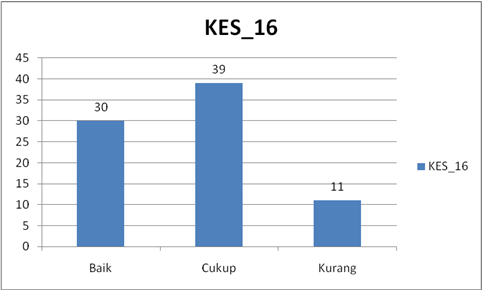 Gambar 1. Histogram Variabel keserasian berbusanaVariabel Tingkat kesenjangan social ekonomiData mengenai variabel kesransian berbusana  dalam  penelitian  ini  diperoleh  dari  kuisioner.Distribusi  frekuensi gaya berbusanaMenentukan rentang kelas (range) Menentukan panjang kelas interval Panjang kelas interval (P) = rentang kelas : kelas interval Tabel 3. Distribusi Frekuensi Variabel tingkat sosial ekonomiBerdasarkan tabel distribusi frekuensi di atas, dapat digambarkan histogram sebagai berikut: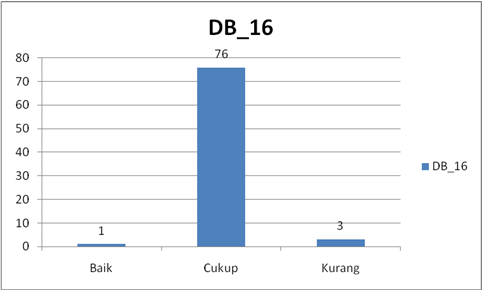 Gambar 2. Histogram Variabel keserasian berbusanaData Tingkat Kesenjangan Ekonomi Terhadap Gaya berbusana 2017Variabel Gaya Berbusana 2017Data mengenai variabel gaya berbusana berbusana  dalam  penelitian  ini  diperoleh  dari  kuisioner.  Berdasarkan  data  yang terkumpul  diketahui  skor  tertinggi  yang  diperoleh  adalah  80  dan skor  terendah  adalah  75.  Berdasarkan  hasil    analisis  diperoleh harga mean  sebesar  119,47, dan standar devisiasi sebesar 13,5.Distribusi  frekuensi  keseransian berbusana Menentukan rentang kelas (range)       Menentukan panjang kelas intervalPanjang kelas interval (P) = rentang kelas : kelas interval Tabel 4 stribusi Frekuensi Variabel Gaya berbusanaBerdasarkan tabel distribusi frekuensi di atas, dapat digambarkan histogram sebagai berikut: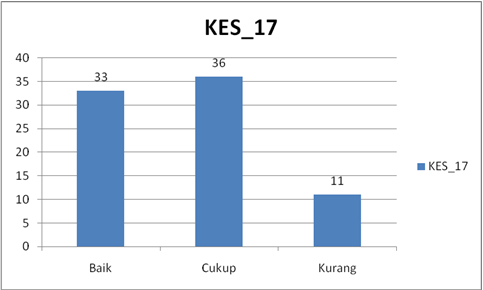 Gambar 3. Histogram Variabel Gaya berbusanaVariabel tingkat kesenjangan ekonomiData mengenai variabel gaya berbusana  dalam  penelitian  ini  diperoleh  dari  kuisioner.  Berdasarkan  data  yang terkumpul  diketahui  skor  tertinggi  yang  diperoleh  adalah  80  dan skor  terendah  adalah  75.  Berdasarkan  hasil    analisis  diperoleh harga mean  sebesar  119,47, dan standar devisiasi sebesar 13,5Distribusi  frekuensi  keseransian berbusana Menentukan rentang kelas (range) Menentukan panjang kelas intervalPanjang kelas interval (P) = rentang kelas : kelas interval Tabel 5 Distribusi Frekuensi Variabel kesenjangan social ekonomiBerdasarkan tabel distribusi frekuensi di atas, dapat digambarkan histogram sebagai berikut: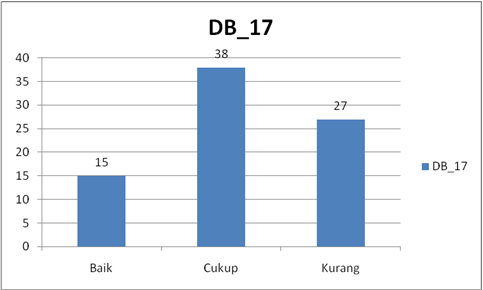 Gambar 4. Histogram Variabel keserasian berbusanaHasil Uji Prasyarat Analisis DataUji LinieritasUji linieritas dapat diketahui dengan menggunakan harga koefisien F. koefisien F dalam  analisis  ini  adalah harga  koefisien F pada  baris deviation from linierity yang tercantum pada ANOVA Table. Hubungan antara  variabel  bebas  dengan  variabel  terikat  linier  apabila  F hitung lebih kecil dari F tabel. Hasil uji linieritas sebagai berikut:Sumber : Data Primer, 2018Berdasarkan  tabel  tersebut  dapat  diketahui  harga F hitung dari perhitungan masing-masing variabel  lebih kecil dari pada F tabel pada taraf signifikan 5%, sehingga semua pola hubungan variabel bebas dan variabel terikat bersifat linier. a). Uji  Linieritas  variabel kesenjangan social ekonomi (X) model 1 dengan variabel terikat gaya busana (Y) menunjukkan  koefisien  Fhitung  0,767  lebih  kecil  dari Ftabel  1,65  dengan  nilai  sig  sebesar  0,571  lebih  besar  dari  0,05. Berdasarkan hal  tersebut dapat disimpulkan bahwa variabel bebas kesenjangan social ekonomi mempunyai  hubungan linier  dengan  variabel  terikat  gaya berbusana.b). Uji  Linieritas  variabel kesenjangan social ekonomi (X) model 2 dengan variabel terikat gaya busana (Y) menunjukkan  koefisien  Fhitung  0,767  lebih  kecil  dari Ftabel  1,65  dengan  nilai  sig  sebesar  0,292  lebih  besar  dari  0,05. Berdasarkan hal  tersebut dapat disimpulkan bahwa variabel bebas kesenjangan social ekonomi mempunyai  hubungan linier  dengan  variabel  terikat  gaya berbusana.PenutupHasil penelitian menunjukkan bahwa : (1) Mahasiswa Tahun 2016  Hasil  uji  t  dengan  satu  pihak dalam taraf signifikansi 5% diperoleh t hitung ≥ t tabel (2.166 ≥ 1,664) artinya  variabel  kemampuan daya beli berpengaruh  positif  terhadap keserasian berbusana. (2) Mahasiswa Tahun 2017 Hasil  uji  t  dengan  satu  pihak dalam taraf signifikansi 5% diperoleh t hitung ≥ t tabel (3.032 ≥ 1,664) artinya  variabel  kemampuan daya beli berpengaruh  positif  terhadap keserasian berbusanaUcapan TerimakasihPertama kami ucapkan terima kasih kepada Program Pascasarjana UNY yang telah mendukung pelaksanaan penelitian ini. Ke dua kepada Mahasiswa Tata Busana Jurusan PTBB Fakultas Teknik UNY yang bersedia mengisi angket. Terakhir kepada seluruh pihak yang tidak dapat kami sebutkan satu-persatu yang telah membantu terselesaikannya penelitian ini.Pustaka AcuanArifah Ariyanto. (2013). TeoriBusana. Bandung:YapemdoBeatrix, Sofie, dkk. (2007). Tampil Cantik Ala Muslimah. Jakarta: Gramedia Pustaka Utama.Elly dalam website (http: //banjarmasinpost .com/16/2/2014/13:08 wib) (diakses pada tanggal 2 Mei 2014Fajar. 2002. Mahasiswa dan Budaya Akademik. Bandung: Rineka.Hilmi Rahman Ibrahim. Potret Pertumbuhan Ekonomi, Kesenjangan Dan Kemiskinan Di Indonesia Dalam Tinjauan Ekonomi Politik Pembangunan. FISIP Universitas Nasional. Jurnal Ilmu dan Budaya, Vol.40, No.55, Maret 2017Kotler, Philip dan Armstrong, gery. (2014). Prinsip-prinsip manajeman. Edisi 14, Jilid 1. Jakarta: ErlanggaMary Ellen Roach-Higgins dan Joanne B. 1992) “Clothing and Textiles Research” Clothing and Textiles Research Journal 1992 10: 1 DOI: 10.1177/0887302X9201000401Selvisina Salawaney. Faktor-Faktor Yang Mempengaruhi Pemilihan Busana
Pada Mahasiswi Maluku Tenggara Di Yogyakarta. Prodi PKK FKIP UST. Jurnal KELUARGA Vol 1 No 1 Februari 2015Sugiyono. (2010). Metode Penelitian Kuantitatif Kualitatif & RND. Bandung: Alfabet.Sugiyono. (2013). Metode Penelitian Pendidikan: Pendekatan Kuantitatif, Kualitatif, dan R&D. Bandung: Alfabeta.Pass dan Lowes, 1997 Kamus Lengkap Bisnis. Alih bahasa oleh sumarso Santoso, Edisi kedua, Jakarta: ErlanggaPawenang, Supawi. 2016. Modul Perkuliahan Lingkungan Ekonomi Bisnis. Surakarta: Program Pascasarjana, UNIBAWahyono, H., 2001. Pengaruh Perilaku Ekonomi Kepala Keluarga terhadap
Intensitas Pendidikan Ekonomi di Lingkungan Keluarga. Disertasi tidak diterbitkan. Malang: PPs UMKES_16KES_16KES_16KES_16KES_16KES_16FrequencyPercentValid PercentCumulative PercentValidBaik3037.537.537.5ValidCukup3948.848.886.3ValidKurang1113.813.8100.0ValidTotal80100.0100.0BAIKX ≥ (M + SD)CUKUP(M-SD ≤ X ≤ (M + SD)KURANGX < (M - SD)BAIKX ≥ (M + SD)CUKUP(M-SD ≤ X ≤ (M + SD)KURANGX < (M - SD)DB_16DB_16DB_16DB_16DB_16DB_16FrequencyPercentValid PercentCumulative PercentValidBaik11.31.31.3ValidCukup7695.095.096.3ValidKurang33.83.8100.0ValidTotal80100.0100.0BAIKX ≥ (M + SD)CUKUP(M-SD ≤ X ≤ (M + SD)KURANGX < (M - SD)KES_17KES_17KES_17KES_17KES_17KES_17FrequencyPercentValid PercentCumulative PercentValidBaik3341.341.341.3ValidCukup3645.045.086.3ValidKurang1113.813.8100.0ValidTotal80100.0100.0DB_17DB_17DB_17DB_17DB_17DB_17FrequencyPercentValid PercentCumulative PercentValidBaik1518.818.818.8ValidCukup3847.547.566.3ValidKurang2733.833.8100.0ValidTotal80100.0100.0BAIKX ≥ (M + SD)CUKUP(M-SD ≤ X ≤ (M + SD)KURANGX < (M - SD)Model 1Model 1Model 1Model 1Variable (2016)Sig.BatasKeteranganGaya Berbusana  * kesenjangan social ekonomi0,5710.05LinearModel 2Model 2Model 2Model 2Gaya Berbusana  * kesenjangan social ekonomi0,2920.05Linear